Расписание занятий для 9А класса с 21.12.2020 по 26.12.2020урокВремя СпособПредмет, учительТема урока (занятия)РесурсДомашнее задание ПОНЕДЕЛЬНИК109.40 – 10.10Он-лайнФизика, Тизилова Л.И.Решение задач. Самостоятельная работаZOOM,при невозможности или разрыве подключения:  учебник п. 10-22учебник п 10-22упр 22 (2,3) ПОНЕДЕЛЬНИК210.30 – 11.00Он-лайнФизика, Тизилова Л.И.Колебательное движение. Свободные колебанияZOOM,при невозможности или разрыве подключения:  учебник п. 23учебник п 23упр 23 присылать на почту tiziloval@mail.ru 26.12.2020 ПОНЕДЕЛЬНИК311.20 – 12.00Он-лайнМатематикаАлгебраКирдянова Е.И.Методы замены переменных и другие способы решения систем уравнений с двумя неизвестными. ZOOM,при невозможности или разрыве подключения:  учебник п.14,№ 14.1прислать на посту АСУ РСО  или элек.почту №14.2 ПОНЕДЕЛЬНИКОБЕДОБЕДОБЕДОБЕДОБЕДОБЕДОБЕД ПОНЕДЕЛЬНИК412.10 – 12.50Он-лайнМатематикаАлгебраКирдянова Е.И.Методы замены переменных и другие способы решения систем уравнений с двумя неизвестными. ZOOM,при невозможности или разрыве подключения:  учебник п.14,№ 14.3прислать на посту АСУ РСО  или элек.почту №14.2 ПОНЕДЕЛЬНИК513.00 – 13.30Он-лайнАнг.язык, Зайдуллина Д.Р.Personal qualitiesZoom, при невозможности подключения учебник с.53Describe yourself using new wordsdilara.zaydullina@mail.ru ПОНЕДЕЛЬНИК513.00 – 13.30Он-лайнИнформатика, Гавриленкова Н.А.Конструирование алгоритмовZoom, при невозможности подключения учебник пар 2.3Задание прикреплено в АСУ ПОНЕДЕЛЬНИК613.50 – 14.20Он-лайнАнг.язык, Зайдуллина Д.Р.Which way next?Zoom, при невозможности подключения учебник с.54р.т. стр.38dilara.zaydullina@mail.ru ПОНЕДЕЛЬНИК613.50 – 14.20Он-лайнИнформатика Гавриленкова Н.А.Решение задачZoom, при невозможности подключения учебник пар 2.3Выполните тест https://onlinetestpad.com/hnzd42g6yiudoРезультат пришлите на почту: gavrilenkova57@gmail.com ВТОРНИК108.00 –  08.30Он-лайнИстория, Карчаганова Л.В.Общественное движение при Александре 1ZOOM,при невозможности или разрыве подключения:  учебник Пар.8-9Пар.8-9 учить. Запоминаем новые слова. Выучить понятия,терминыВТОРНИК208.50 –  09.20Он-лайнОбществознание, Карчаганова Л.В.Политические партии, движенияZOOM,при невозможности или разрыве подключения:  учебник Пар.7Пар.7 учить.стр.63-64 Практикум (устно)ВТОРНИК39.40. – 10.10Он-лайнАнг.язык, Дашкова С.Н.Активизация лексико-грамматических навыковZOOM,при невозможности или разрыве подключения:  учебник стр 60 упр 1-7ВТОРНИК39.40. – 10.10Он-лайнИнформатика, Гавриленкова Н.А.Конструирование алгоритмовZoom, при невозможности подключения учебник пар 2.3Задание прикреплено в АСУВТОРНИКОБЕДОБЕДОБЕДОБЕДОБЕДОБЕДОБЕДВТОРНИК410.3                                    0 – 11.00Он-лайнАнг.язык, Дашкова С.Н.Повторение пройденного материалаZOOM,при невозможности или разрыве подключения:  учебник стр 58-59РТ стр 40 упр 2,4 cdashkova@yandex.ru 23.12.2020ВТОРНИК410.3                                    0 – 11.00Он-лайнИнформатика, Гавриленкова Н.А.Решение задачZoom, при невозможности подключения учебник пар 2.3Выполните тест https://onlinetestpad.com/hnzd42g6yiudoРезультат пришлите на почту: gavrilenkova57@gmail.com ВТОРНИК511.20 – 11.50Он-лайнМатематикаГеометрияКирдянова Е.И.Метод координатZOOM,при невозможности или разрыве подключения:  учебник п.11, № 398, 400ЯклассВТОРНИК612.10 – 12.40Он-лайнМатематикаГеометрияКирдянова Е.И.Метод координатZOOM,при невозможности или разрыве подключения:  с.р 2, № 168-173Якласс715.00Он-лайнКлассный часКирдянова Е.И.СРЕДА108.00 –  08.30Он-лайнФизкультура, Недорезова Ю.ПСовершенствование гимнастических навыков. Подтягивание. Теоретический материал.ZOOM,при невозможности или разрыве подключения выполнить комплекс утренней гимнастики. Упражнения на гибкость.Комплекс силовых упражнений.Упражнения на гибкость. Сдача норматива “складка” сидя:Прислать фото на почту или вайбер до 30 декабря.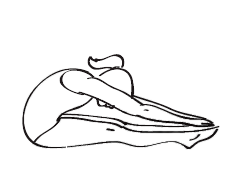 СРЕДА208.50 –  09.20Он-лайнФизкультура, Недорезова Ю.П.Преодоление полосы препятствий из ранее изученных элементов. Отжимание. Теоретический материал.ZOOM,при невозможности или разрыве подключения выполнить комплекс утренней гимнастики. Силовые упражнения.Комплекс силовых упражнений.Упражнения на гибкость. Сдача норматива “складка” сидя:Прислать фото на почту или вайбер до 30 декабря.СРЕДА39.40.– 10.10Он-лайнРусский язык, Градецкая О.Г.Спп с придаточными сравнительнымиZoom, при невозможности подключения, учебник стр 101упр162 прислать на почту Асу рсо до 19.00СРЕДАОБЕДОБЕДОБЕДОБЕДОБЕДОБЕДОБЕДСРЕДА410.30-11.00Он-лайнЛитератураГрадецкая О.Г.Поэтическая исповедь Лермонтова.Zoom, при невозможности подключения, учебник стр. 276-278,в.2 стр. 339стихотворение “Cмерть Поэта” наизустьСРЕДА511.20-11.50Он-лайнГеография, Хабибуллина Р.Д.Жилищное хозяйство.ZOOM,при невозможности или разрыве подключения:  учебник П.23П.23 ответить на вопросы (устно)612.10 – 12.40Он-лайнГеографияХабибуллина Р.Д.Обобщающий урок по теме «Сфера услуг».ZOOM,при невозможности или разрыве подключения:  учебник П.20-23задание прикрепленном файле в АСУ РСО, отправить  23.12 после урока на почту АСУ РСО или habibullina.rusha@mail.ru713.00 - 13.30Он-лайнБиология, Шабаева Е.А.Сцепленное наследование генов. Генетика пола.П/Р № 1 Решение генетических задач и составление родословных.ZOOM при невозможности подключения,  в учебнике статья Сцепленное наследование генов. Генетика пола.платформа Я класс 813.50 - 14.20Он-лайнБиология, Шабаева Е.А.Решение генетических задачZOOM при невозможности подключения, Решение генетических задач Я Класссоставление родословной. Подумать, чем опасны близкородственные браки. Подобрать вырезки статей о действии мутагенов и антимутагенов.ПЯТНИЦА108.00 –  08.30Он-лайнХимия, Новикова И.В.Азотная кислотаZoom При невозможности подключения: учебникГабриелян Химия 9niv9971@yandex.ru до & 18 упр 6,8ПЯТНИЦА208.50 –  09.20ЭОРХимия, Новикова И.В.Практическая работа по теме АммиакZoom https://youtu.be/x647hoK0dlYhttps://youtu.be/jl-3rJQ6LDUПри невозможности подключения: учебникГабриелян Химия 9niv9971@yandex.ru до 11-00 стр 94ПЯТНИЦА39.40. – 10.10Он-лайнМатематикаГеометрияКирдянова Е.И.Методы замены переменных и другие способы решения систем уравнений с двумя неизвестными.ZOOM,при невозможности или разрыве подключения:  учебник п.11, №397,398прислать на посту АСУ РСО  или элек.почту №14.7ПЯТНИЦАОБЕДОБЕДОБЕДОБЕДОБЕДОБЕДОБЕДПЯТНИЦА410.30-11.00Он-лайнМатематикаАлгебраКирдянова Е.И.Методы замены переменных и другие способы решения систем уравнений с двумя неизвестными. ZOOM,при невозможности или разрыве подключения:  учебник п.14,№ 14.5прислать на посту АСУ РСО  или элек.почту №14.7ПЯТНИЦА511.20-11.50Он-лайнОБЖ, Приходько И.С.Обеспечение личной безопасности при угрозе террористических актов и вооруженных конфликтовZoom, при невозможности подключения познакомиться с темой по ссылке https://clck.ru/MvDhJ  и сделать конспектСделать контрольные задания после урока 11 по ссылке https://clck.ru/MvDhJ и прислать скриншоты на почту в АСУ РСО  до 29.11ПЯТНИЦА612.10 – 12.40Он-лайнФизика, Тизилова Л.И.Величины. характеризующие колебательное движениеZOOM,при невозможности или разрыве подключения:  учебник п.24учебник п 24упр 24 (1-3) присылать на почту tiziloval@mail.ru 26.12.2020СУББОТА108.00 –  08.30Он-лайнАнг.язык, Зайдуллина Д.Р.Gerunds and infinitivesZoom, при невозможности подключения учебник с.55составить таблицу с примерами исп-ия герундия и инфинитива,  р.т. стр.39dilara.zaydullina@mail.ruСУББОТА108.00 –  08.30Он-лайнИнформатика, Гавриленкова Н.А.Вспомогательные алгоритмы.Zoom, при невозможности подключения учебник пар 2.4Задание в АСУСУББОТА208.50 –  09.20Он-лайнИстория, Карчаганова Л.В.Общественное движение при Александре1ZOOM,при невозможности или разрыве подключения:  учебник. Пар.8-9Пар.8-9 учить. Ответить на вопросы (устно)СУББОТА309.40 – 10.10Он-лайнИстория, Карчаганова Л.В.Выступление декабристовZOOM,при невозможности или разрыве подключения:  учебник Пар.8-9Пар.8-9 учить. стр.64 Ответить на вопросы (устно) СУББОТАОБЕДОБЕДОБЕДОБЕДОБЕДОБЕДОБЕДСУББОТА410.30 – 11.00Он-лайнРусский языкГрадецкая О.Г.Спп с придаточными условия,уступкиZoom, при невозможности подключения, учебник стр .94-95упр.146,147 самопроверкаСУББОТА511.20 – 11.50Он-лайнЛитератураГрадецкая О.Г.Сюжет и композиция романа”Герой нашего времени”Zoom, при невозможности подключения, учебник стр.303-328ответ на в.5-6 стр.329 аудиофайл прислать на почту Асу Рсо до вторникаСУББОТА612.10 – 12.40Он-лайнАнг.язык, Дашкова С.Н.Наш изменчивый мирZOOM,при невозможности или разрыве подключения:  учебник стр 61нетСУББОТА612.10 – 12.40Он-лайнИнформатика, Гавриленкова Н.А.Вспомогательные алгоритмы.Zoom, при невозможности подключения учебник пар 2.4Задание в АСУ13.00 – 13.30 Он-лайнКлассный час, Кирдянова Е.И.ZOOM